Name of Class  				      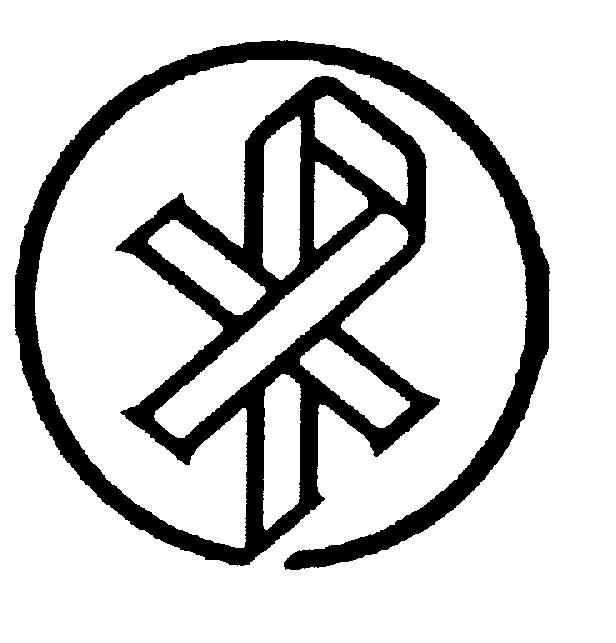 Now Thank We All Our God– CW 610:1PREPARATIONObjective The student will: Identify the many blessings God gives us, both physically and spiritually.Recognize ways to thank God for these blessings.Sing, perform, and associate the tune with the text. Materials NeededChristian Worship or a copy of the text of the hymnChristian Worship Handbook (optional)BiblesNPH Hymnsoft (optional)Pictures of Martin Rinkart A map of Germany (optional) Words to KnowwondrouscountlessBiblical Connections 2 Corinthians 9:15John 3:16I John 1:9Psalm 23:6Key QuestionWhat reasons do we have to thank our God?God gives us so many blessings.  For example, in our homes he gives us _____ (answers will vary).  Most importantly, the greatest gift he’s given us is his Son Jesus and the promise of heaven.LESSONIntroductionWhat are some of your favorite toys?  Favorite foods? Favorite places to go? Who gives you these things?  Today, we’re going to call these neat things “blessings.”  Our hymn tells us that we should all thank God.  We will find out all the reasons we have to thank our God.Stanza 1 Find a word that means wonderful.WondrousName some wonderful things God has given you in your home? School?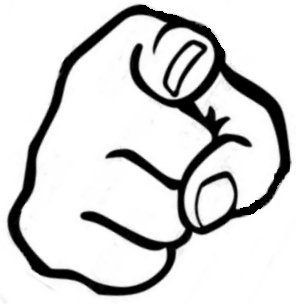 Answers will varyName some wonderful people God has given you?  Why are they so great?Answers will varyHow many blessings have we received from God? (Refer to 2 Cor. 9:15)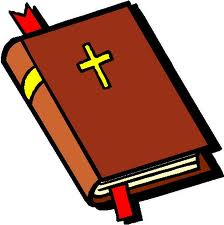 CountlessWhat words from the hymn say when we received these blessings from God? “Who from our mother’s arms;” really, God began giving us blessings already in our mom’s tummy Read the following passages.  What are even greater blessings that God gives us?John 3:16 – Jesus!I John 1:9 – forgiveness of sinsPsalm 23:6 – heaven Wow!  So many blessings.  How can we show thanks to him?Use our hearts, hands, and voicesKey QuestionWhat reasons do we have to thank our God?Sing the Hymn!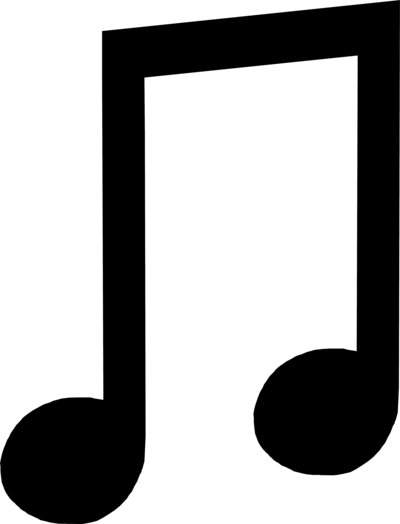 Accompaniment and vocals can be found on the CD.PrayerDear Father, we thank you for all the wonderful and countless blessings you have given us.  We thank you especially for your Son Jesus who died in our place so that we may live with you forever in heaven. Amen.ACTIVITIESMemoryMemorize stanza 1Writing Activity Summary: Write some sentences that tell what this hymn stanza is about.  Use some words from the stanza in your sentences.Visual ActivityThankful Bible character: Think of a Bible story about someone who remembered to give thanks for a blessing.  Draw a picture and tell about it.Card of Blessings: Fold a piece of paper into a four page card.  Use the front as a cover for “My Life of Blessings”. Use the remaining three pages to draw and write about three different times in your life that God blessed you in a special way.Speaking/Listening/PerformingHand Motions: Make up some hand motions to use as you sing the stanza.Hymnal ConnectionsThankful Hymns: With a partner, find another hymn that expresses thanks to God for his great blessings.Thankful Psalms: Look at the Psalms in the front of the hymnal and find one that gives thanks for God’s blessings.Performance Option - tentative